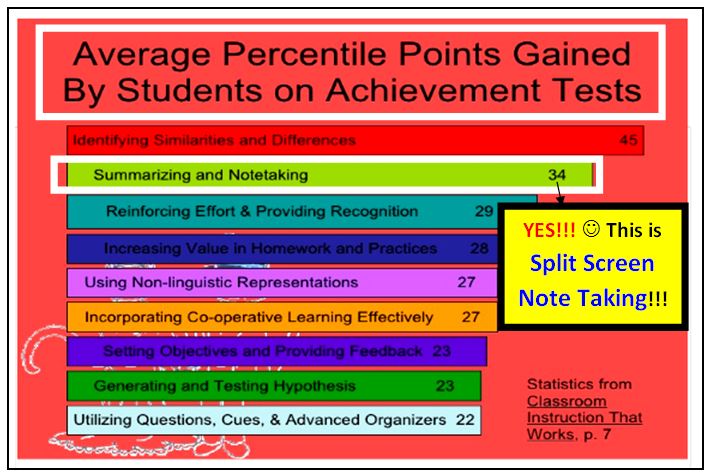                                                   How to Write a Summary about the Civil Rights MovementMarvelous Mrs. Mavridis’ 6th Grade ELA Classes Document Created by Lynn Murray, TOR LMCFebruary 26, 2017It’s FUN!!! It’s Easy!!! You’ve got this!!! 1Read over your Cornell Notes.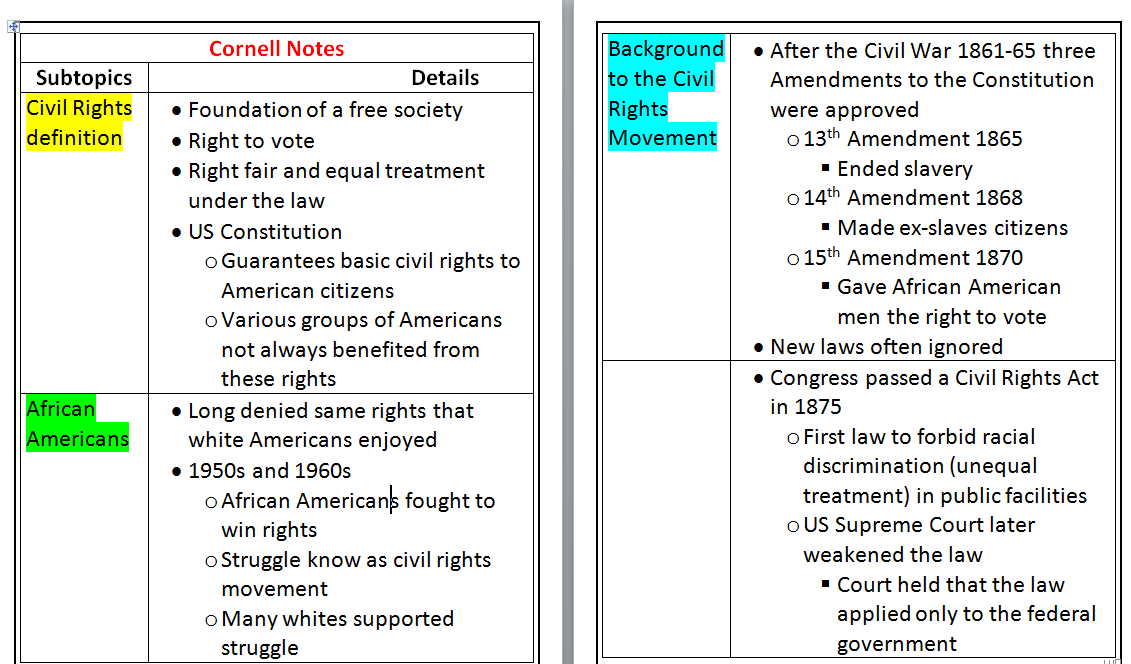 2Split your screen. Place your Cornell Notes on the LEFT.Place a blank new document on the RIGHT. (Ctrl N)Write the same heading and title on your new document.Keep your font size on 11.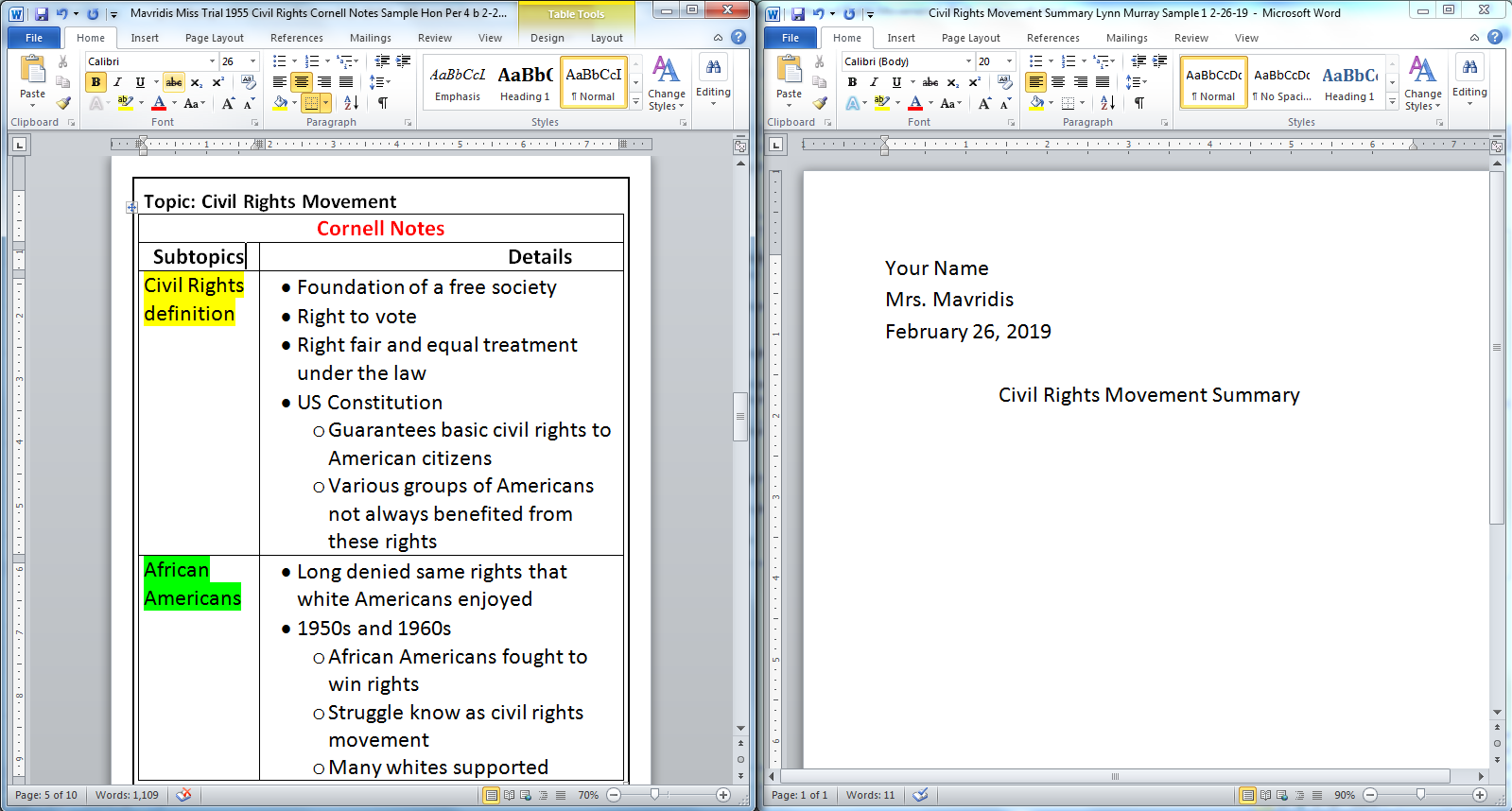 3Think!!! You are going to write a paragraph summarizing the information in your Cornell Notes.Write a couple of sentences for every Subtopic. Use details from your Cornell Notes to create your summary.Cross out details (abc) from your Cornell Notes as you write.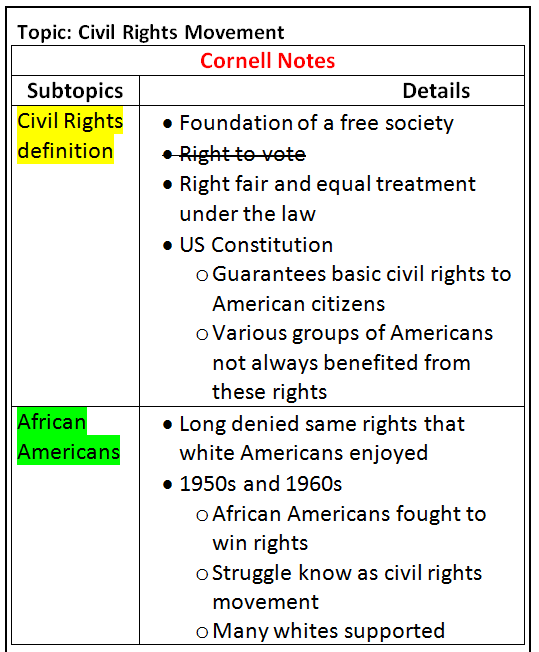 